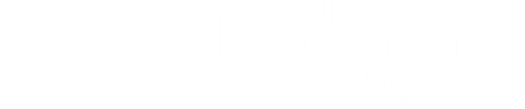 COMUNICADO DE PRENSA COMUNICADO DE PRENSA Astrónomo visita la isla para ofrecer conferencia sobre PlutónLos asistentes contarán con telescopios para observación del cieloEl Centro de Estudios para el Desarrollo Sustentable de la Universidad Metropolitana (UMET) en colaboración con la Sociedad de Astronomía de Puerto Rico, Inc. (SAPR) invita al público al evento gratuito Cupey bajo las estrellas que se realizará el miércoles, 14 de noviembre de 6:30 p.m. a 9:30 p.m. en la UMET de Cupey.Las actividades comienzan a las 6:30 p.m. en la Sala Olga Nolla con la conferencia ¿Deseas saber que le ocurrió a Plutón? a cargo del profesor Eric Muhs, invitado de SAPR, quien se desempeñó como maestro de física y astronomía en escuelas públicas estadounidenses por 32 años. Actualmente, es miembro del programa PolarTREC y se prepara para su segunda visita al polo sur, en 2019, donde trabajará con el Observatorio de Neutrinos Icecube. A partir de las 7:30 pm se realizará al aire libre, en la azotea del estacionamiento multipisos del lado oeste de la UMET, una observación del cielo nocturno mediante telescopios instalados por voluntarios de la SAPR. Las observaciones se concentrarán en la Luna creciente y el planeta Marte, pero se intentarán algunos objetos de espacio profundo según las condiciones lo permitan. El profesor Muhs estará disponible para responder preguntas de la audiencia. Se atenderá a la concurrencia hasta las 9:30 pm."Este evento se ha planificado pensando en la juventud de Puerto Rico, así que invitamos grupos escolares de niños y adolescentes, acompañados por sus padres y maestros, para que participen” indicó Armando Caussade, instructor del programa de astronomía de la UMET. La actividad es libre de costo y abierta al público general.  
Para más información sobre este evento favor de comunicarse con Jennifer Cruz de la UMET al (787) 766–1717 ext. 6351, o con Juan Villafañe de la SAPR al (787) 531–7277.  También pueden visitar la página de Facebook de la SAPR, accesible a través de http://www.facebook.com/saprinc. # # #CALCE FOTO: Fotografía de Plutón. Crédito: Administración Nacional de la Aeronáutica y del Espacio (NASA)Astrónomo visita la isla para ofrecer conferencia sobre PlutónLos asistentes contarán con telescopios para observación del cieloEl Centro de Estudios para el Desarrollo Sustentable de la Universidad Metropolitana (UMET) en colaboración con la Sociedad de Astronomía de Puerto Rico, Inc. (SAPR) invita al público al evento gratuito Cupey bajo las estrellas que se realizará el miércoles, 14 de noviembre de 6:30 p.m. a 9:30 p.m. en la UMET de Cupey.Las actividades comienzan a las 6:30 p.m. en la Sala Olga Nolla con la conferencia ¿Deseas saber que le ocurrió a Plutón? a cargo del profesor Eric Muhs, invitado de SAPR, quien se desempeñó como maestro de física y astronomía en escuelas públicas estadounidenses por 32 años. Actualmente, es miembro del programa PolarTREC y se prepara para su segunda visita al polo sur, en 2019, donde trabajará con el Observatorio de Neutrinos Icecube. A partir de las 7:30 pm se realizará al aire libre, en la azotea del estacionamiento multipisos del lado oeste de la UMET, una observación del cielo nocturno mediante telescopios instalados por voluntarios de la SAPR. Las observaciones se concentrarán en la Luna creciente y el planeta Marte, pero se intentarán algunos objetos de espacio profundo según las condiciones lo permitan. El profesor Muhs estará disponible para responder preguntas de la audiencia. Se atenderá a la concurrencia hasta las 9:30 pm."Este evento se ha planificado pensando en la juventud de Puerto Rico, así que invitamos grupos escolares de niños y adolescentes, acompañados por sus padres y maestros, para que participen” indicó Armando Caussade, instructor del programa de astronomía de la UMET. La actividad es libre de costo y abierta al público general.  
Para más información sobre este evento favor de comunicarse con Jennifer Cruz de la UMET al (787) 766–1717 ext. 6351, o con Juan Villafañe de la SAPR al (787) 531–7277.  También pueden visitar la página de Facebook de la SAPR, accesible a través de http://www.facebook.com/saprinc. # # #CALCE FOTO: Fotografía de Plutón. Crédito: Administración Nacional de la Aeronáutica y del Espacio (NASA)Yvonne Guadalupe NegrónDirectora de Relaciones Públicas
(787) 766-1717 Ext. 6405Cel.: (787) 242-0806yguadalupe@suagm.edu